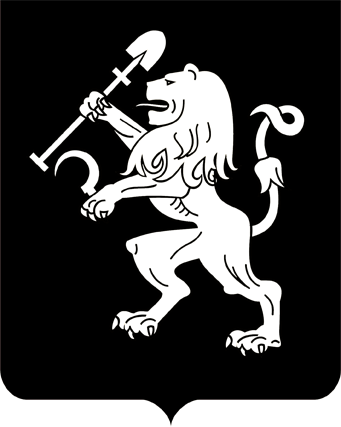 АДМИНИСТРАЦИЯ ГОРОДА КРАСНОЯРСКАРАСПОРЯЖЕНИЕО внесении изменения в распоряжение администрациигорода от 18.01.2016 № 1-экВ целях совершенствования правовых актов города, руководствуясь статьями 45, 58, 59 Устава города Красноярска, распоряжением Главы города от 22.12.2006 № 270-р:1. Внести изменение в приложение к распоряжению администрации города от 18.01.2016 № 1-эк «Об утверждении Порядка определения нормативных затрат на оказание муниципальных услуг (выполнение работ) муниципальными учреждениями, деятельность которых                координирует департамент экономической политики и инвестиционного развития администрации города, применяемых при расчете объема финансового обеспечения выполнения муниципального задания», заменив                   в абзаце втором пункта 3 слова «Пенсионный фонд Российской Федерации, Фонд социального страхования Российской Федерации» словами «Фонд пенсионного и социального страхования Российской Федерации».2. Настоящее распоряжение опубликовать в газете «Городские новости» и разместить на официальном сайте администрации города.Заместитель Главы города –руководитель департаментаэкономической политики и инвестиционного развития 					     И.Р. Антипина18.01.2023№ 2-эк